DANIMARCA 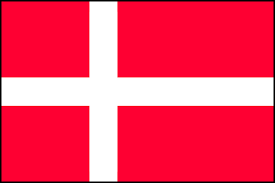 RiferimentoEURES Danimarca Ref. 5504778MansioneDraftsman / Draftswoman for the Femern project, Denmark Ref. 5504778Draftsman / Draftswoman for the Femern project, Denmark Ref. 5504778
Production of drawings and 3d models For the Femern project, which is Northern Europe’s biggest construction project resulting in the longest immersed tunnel in the world, we are looking for a self- motivated draftsman/draftswoman to support our high motivated Work Preparation Team.
As our new draftsman/draftswoman you will form part of a multidisciplinary engineering team with the informal tone and a workday with many different and exiting work tasks.
To be successful in this position, you should be up-to-date with new drafting software and advancements as well as demonstrate impeccable attention to the detail and have in-depth knowledge of the discipline you draft for.
Your main tasks will be:
• Production of detailed drawings related to works preparation, including a wide range of topics, from develop earthworks, roads and drainage to construction and site drawings and models.
• Preparation of both sketches and detailed drawings and models 2D/3D in different CAD software.
• Ensure coordination with Design and Execution teams.
• Verification of consistency of the various documents produced.
• Communication with WP engineers, and incorporating knowledge gained into drawings.
• Preparing, reviewing, and redrafting alongside the engineering team.
• Identify and communicate potential problems to the rest of the team. Work on- site in Rødby but will at times need to fulfil travel requirements at our office in Copenhagen.
Required qualifications:
• Teknisk designer or Civil Engineer with good flow for drawings and modelling, with experience in construction, preferably in the entrepreneur side and building sites.
• Min. 2 years’ experience in computer-aided drafting.
• Good knowledge to Civil 3D, AutoCad and Revit.
• Knowledge of BIM360 will be appreciated.
• Understanding of challenges when combining different file formats is an advantage.
Personal skills:
• Proactive, well-structured, and organised. Good at quality assure the own work.
• Engaged and responsible, with ability to work well in a team and on your own, with proper communication and reporting skills.
• Able to give and receive feedback in a positive way.
What can you expect from us?
• Good working atmosphere
• Good balance work-private life
• Variation of tasks and professional and dynamic and environment
• Knowledge sharing and great possibilities of personal and professional development.
FLC considers transparent management structures, short decision-making channels, and a team-oriented environment to be extremely important. Our staff is expected to set themselves targets, achieve them independently, and take responsibility for their actions – irrespective of their position in the company.
Conditions of employment:
The Danish Salaried Employees Act (Funktionærloven) applies, pension, health insurance and lunch arrangement are available.
Starting date is as soon as possible Your workplace will be Rødbyhavn (Copenhagen Office according to needs)
Application and contact: Please note that we only accept applications in English submitted via our online system. https://femernlinkcontractors.com/job- description/?VID=29_2022
We will invite to interviews on ongoing basis.
Deadline for application is 31 May 2022. For HR related questions to this position please contact HR Officer Jannie Bojesen on +45 2053 2071.
SedeDanimarcaposti1TitoloTeknisk designer or Civil EngineerSito:https://femernlinkcontractors.com/job-description/?VID=29_2022Scadenza:31/05/2022RiferimentoEURES Danimarca Ref. 5531913MansionePhD in Autonomous Earthmoving Ref. 5531913PhD Candidate in Autonomous Earthmoving Ref. 5531913
Do you want to develop autonomous machines and automate the construction industry? Then look no further - this might be the right position for you!
Unicontrol has revolutionized the 3D machine control systems for excavators and wheel loaders, and this is just the beginning!
We want to make the construction work autonomous, and you can get a vital role in that ambition. Our focus is to use advanced technologies and make them as user-friendly as possible. Unicontrol has 35 employees, and we've expanded to 15 international markets.
We are a diverse group of people that mix fun challenges, mobile software, and gaming thinking with the automation of heavy construction equipment.
Industrial PhD candidate in autonomous earthmoving:
Unicontrol and the University of Southern Denmark invite applications for a fully funded three-year Industrial PhD position in autonomous earthmoving. The project's goal is to identify functionalities that enable earthmovers to operate autonomously on traditional construction sites. Sensor fusion, kinematics, ROS2, GPS technology, modelling and control algorithms are some technologies that will play a vital role in the project.
The project’s success criteria:
• Develop realistic simulation of earthmover including bucket-media interaction
• Develop and demonstrate material manipulation skills at 90% human speed
About the candidate:
• We are looking for a highly motivated, creative, and ambitious student
• MSc degree within SW engineering, Robotics or similar
• The candidate should have solid experience in programming in C++
• Strong communication skills
• Comfortable working both independently and within a team
• Proficient in English, both spoken and written
• Grades to get enrolled at the PhD education at SDU
What we offer:
• 14 development colleagues who are ready to onboard you into our business. We are organized in two teams with a dedicated focus on either 3D Machine or Cloud, and you will be part of the 3D Machine
• A chance to become a core member of a growing business
• Meaningful technical challenges that solve real problems
• Freedom to define your working conditions
• A comfortable work environment in the centre of Odense, Denmark
• Delicious lunch buffet and social Friday bar
The expected start date is May/June 2022.
We continuously take candidates into the recruitment process and encourage you to apply as soon as possible.
How to apply: Send your CV, letter of motivation, in English and your graduation diplomas and a grade transcript via e mail to
jobs@unicontrol.io and cc eures@afolmet.itSedeDenmarkNumero posti1TitoloMSc degree within SW engineering, Robotics or similarEmail:jobs@unicontrol.io and cc eures@afolmet.itScadenza:30/04/2022